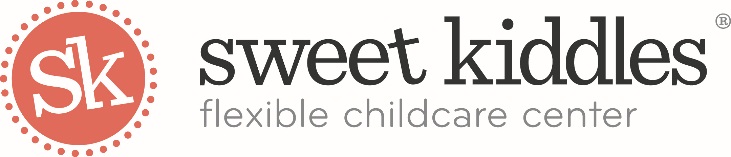 Sweet Kiddles’ Hudson Community Resources InformationRevised September 2022Hudson Public Libraryhttps://www.hudsonlibrary.orgWestern Reserve Hospital – Cuyahoga Fallshttps://www.westernreservehospital.org1900 23rd StreetCuyahoga Falls, OH 44223(330) 971-7000 Western Reserve Hospital serves as one of Northeast Ohio’s most advanced community hospitals, dedicated not only to exceptional patient care and excellence in healthcare services, but also to education, community outreach and the overall wellness of Cuyahoga Falls and the surrounding areas. Summit County Public Healthhttps://www.scph.org1867 W. Market St.Akron, OH 44313(330) 923-4891 The Summit County Board of Health works to promote physical and mental health and well-being; prevent disease, injury and disability; promote a healthy environment; and prolong life. 

Summit County Board of Developmental Disabilitieshttps://www.summitdd.orgAlthough the community knows the Board of DD best for adult activities centers and group homes, we offer a full range of services, everything from in-home early intervention programs for very young children and their families to leisure programs for seniors and specialized therapies (speech-language, occupational and physical), psychological services, support administration, family resources and respite care, supported living, vocational training, community employment, rehabilitation engineering and crisis intervention.   Project: LEARNProjectlearnsummit.orgProject Learn is Greater Cleveland's premier adult education center, and it has acquired a national reputation for its leadership in advancing literacy. Our mission is "Literacy for Every Adult," and our purpose is to provide basic skills, GED preparation and job support services to adults so that they may United Way of Summit Countyhttps://www.uwsummit.orgHere in Summit County, as well as across the country, United Way is committed to advancing education, income and health to create better communities for all. Our aspirations are for every child to graduate from high school, for every family achieve and maintain financial stability and for all to enjoy good health.  By mobilizing our community to give, advocate and volunteer, our intention is to make our aspirations reality, right here in Summit County.Starting PointStarting Point is Northeast Ohio’s child care, early education and out-of school time resource and referral agency. Serving families, youth, professionals and the community.http://starting-point.org/eParentwww.eparent.comInformation support and outreach for parents and families of children with disabilitiesFamily Educationhttp://www.familyeducation.com/A well-organized parent advice, child development and family reference website.Help Me GrowHelpmegrow.orgOffers services and support to help Ohio’s children start school healthy and ready to learn.Zero to Threehttp://www.zerotothree.org/ZERO TO THREE's mission is to promote the healthy development of our nation's infants and toddlers by supporting and strengthening families, communities, and those who work on their behalf.Born LearningBornlearning.orgBorn Learning helps parents, caregivers and communities in Summit County create quality early learning opportunities for young children.Ohio Child Care Resource & Referral Associationhttp://www.occrra.org/Ohio Child Care Resource & Referral Association promotes the positive development of all children, especially those in out-of-home learning environments.Child Care Aware
http://www.childcareaware.org/Child Care Aware is a non-profit initiative committed to helping parents find the best information on locating quality child care and child care resources in their community.Ohio Department of Job and Family Serviceshttp://jfs.ohio.gov/families/index.stmInformation on ODJFS programs including adoption/kinship/foster care, child care, child support, protective services, financial assistance, health care, food stamps, and links to other sites for information on food banks, clothing, shelter and transportation can be found from links off of this page.